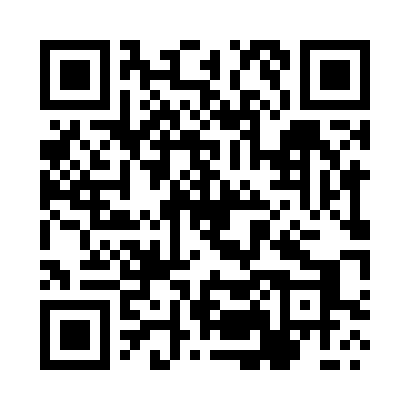 Prayer times for Bilczow, PolandWed 1 May 2024 - Fri 31 May 2024High Latitude Method: Angle Based RulePrayer Calculation Method: Muslim World LeagueAsar Calculation Method: HanafiPrayer times provided by https://www.salahtimes.comDateDayFajrSunriseDhuhrAsrMaghribIsha1Wed2:495:1212:345:407:5710:102Thu2:465:1012:345:417:5910:123Fri2:435:0812:345:428:0110:154Sat2:405:0612:345:438:0210:185Sun2:365:0512:345:448:0410:216Mon2:335:0312:345:458:0510:247Tue2:305:0112:345:468:0710:278Wed2:265:0012:345:478:0810:309Thu2:234:5812:335:478:1010:3310Fri2:194:5612:335:488:1110:3611Sat2:184:5512:335:498:1310:3912Sun2:184:5312:335:508:1410:4113Mon2:174:5212:335:518:1610:4214Tue2:164:5012:335:528:1710:4315Wed2:164:4912:335:538:1810:4316Thu2:154:4812:335:548:2010:4417Fri2:154:4612:335:548:2110:4418Sat2:144:4512:345:558:2310:4519Sun2:144:4412:345:568:2410:4620Mon2:134:4312:345:578:2510:4621Tue2:134:4112:345:588:2710:4722Wed2:124:4012:345:588:2810:4723Thu2:124:3912:345:598:2910:4824Fri2:124:3812:346:008:3110:4925Sat2:114:3712:346:018:3210:4926Sun2:114:3612:346:018:3310:5027Mon2:114:3512:346:028:3410:5028Tue2:104:3412:346:038:3510:5129Wed2:104:3312:356:038:3610:5130Thu2:104:3212:356:048:3810:5231Fri2:104:3112:356:058:3910:53